  	         Application for Employment                               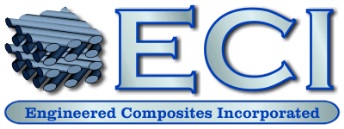 55 Roberts Ave         Phone  716-362-0295Buffalo, NY 14206     Fax       716-362-0298Personal InformationPersonal InformationPersonal InformationPersonal InformationPersonal InformationPersonal InformationPersonal InformationPersonal InformationPersonal InformationPersonal InformationPersonal InformationPersonal InformationPersonal InformationPersonal InformationPersonal InformationPersonal InformationPersonal InformationPersonal InformationLast Last FirstFirstMIMISSN#SSN#SSN#SSN#EmailEmailEmailEmailStreet AddressStreet AddressCityCitySTSTZipZipZipZipHome PhoneHome PhoneHome PhoneHome PhoneHome PhoneMobile Are you entitled to work in the United States?Are you entitled to work in the United States?Are you entitled to work in the United States?Are you entitled to work in the United States?Are you entitled to work in the United States?Are you entitled to work in the United States?Are you 18 or older?Are you 18 or older?Are you 18 or older?Are you 18 or older?Are you 18 or older?Are you 18 or older?If yes, Date of BirthIf yes, Date of BirthIf yes, Date of BirthIf yes, Date of BirthIf yes, Date of BirthIf yes, Date of BirthWhat position are you applying for?What position are you applying for?What position are you applying for?What position are you applying for?What position are you applying for?What position are you applying for?How did you hear about this position?How did you hear about this position?How did you hear about this position?How did you hear about this position?How did you hear about this position?How did you hear about this position?How did you hear about this position?How did you hear about this position?How did you hear about this position?How did you hear about this position?How did you hear about this position?How did you hear about this position?Expected Hourly RateExpected Hourly RateExpected Weekly EarningsExpected Weekly EarningsExpected Weekly EarningsExpected Weekly EarningsDate AvailableDate AvailableDate AvailableDate AvailableDate AvailableDate AvailableDate AvailableDate AvailableDate AvailableDate AvailableDate AvailableDate AvailablePrior Work ExperiencePrior Work ExperiencePrior Work ExperiencePrior Work ExperiencePrior Work ExperiencePrior Work ExperiencePrior Work ExperiencePrior Work ExperiencePrior Work ExperiencePrior Work ExperiencePrior Work ExperiencePrior Work ExperiencePrior Work ExperiencePrior Work ExperiencePrior Work ExperiencePrior Work ExperiencePrior Work ExperiencePrior Work ExperienceCurrent or Most RecentCurrent or Most RecentCurrent or Most RecentCurrent or Most RecentCurrent or Most RecentCurrent or Most RecentPriorPriorPriorEmployerEmployerAddressAddressCity, ST, ZIPCity, ST, ZIPTelephoneTelephoneName of Immediate SupervisorName of Immediate SupervisorDates of EmploymentDates of EmploymentFrom                  ToFrom                  ToFrom   From         To      To      To      To      ToFrom                To                ToDates of EmploymentDates of EmploymentPosition/Job TitlePosition/Job TitlePayPayReason for LeavingReason for LeavingMay We ContactMay We ContactEducationEducationEducationEducationEducationEducationEducationEducationEducationEducationEducationEducationEducationEducationEducationEducationEducationEducationName/LocationName/LocationLast Year CompletedLast Year CompletedLast Year CompletedLast Year CompletedLast Year CompletedLast Year CompletedLast Year CompletedDegreeDegreeDegreeMajorMajorHigh SchoolHigh School9    10    11    129    10    11    129    10    11    129    10    11    129    10    11    129    10    11    129    10    11    12College/UniversityCollege/UniversityTrade SchoolTrade SchoolOtherOtherList any applicable special skills, training or proficiencies.List any applicable special skills, training or proficiencies.List any applicable special skills, training or proficiencies.List any applicable special skills, training or proficiencies.Personal ReferencesPersonal ReferencesPersonal ReferencesPersonal ReferencesPersonal ReferencesPersonal ReferencesPersonal ReferencesPersonal ReferencesPersonal ReferencesPersonal ReferencesPersonal ReferencesPersonal ReferencesPersonal ReferencesPersonal ReferencesPersonal ReferencesPersonal ReferencesPersonal ReferencesPersonal ReferencesNameCompanyCompanyPositionPositionPositionPositionTelephoneTelephoneTelephoneTelephoneTelephoneTelephoneTelephoneDisclaimer - By signing, I hereby certify that the above information, to the best of my knowledge, is correct. I understand that falsification of this information may prevent me from being hired or lead to my dismissal if hired. I also provide consent for former employers to be contacted regarding work records. Disclaimer - By signing, I hereby certify that the above information, to the best of my knowledge, is correct. I understand that falsification of this information may prevent me from being hired or lead to my dismissal if hired. I also provide consent for former employers to be contacted regarding work records. Disclaimer - By signing, I hereby certify that the above information, to the best of my knowledge, is correct. I understand that falsification of this information may prevent me from being hired or lead to my dismissal if hired. I also provide consent for former employers to be contacted regarding work records. Disclaimer - By signing, I hereby certify that the above information, to the best of my knowledge, is correct. I understand that falsification of this information may prevent me from being hired or lead to my dismissal if hired. I also provide consent for former employers to be contacted regarding work records. Disclaimer - By signing, I hereby certify that the above information, to the best of my knowledge, is correct. I understand that falsification of this information may prevent me from being hired or lead to my dismissal if hired. I also provide consent for former employers to be contacted regarding work records. Disclaimer - By signing, I hereby certify that the above information, to the best of my knowledge, is correct. I understand that falsification of this information may prevent me from being hired or lead to my dismissal if hired. I also provide consent for former employers to be contacted regarding work records. Disclaimer - By signing, I hereby certify that the above information, to the best of my knowledge, is correct. I understand that falsification of this information may prevent me from being hired or lead to my dismissal if hired. I also provide consent for former employers to be contacted regarding work records. Disclaimer - By signing, I hereby certify that the above information, to the best of my knowledge, is correct. I understand that falsification of this information may prevent me from being hired or lead to my dismissal if hired. I also provide consent for former employers to be contacted regarding work records. Disclaimer - By signing, I hereby certify that the above information, to the best of my knowledge, is correct. I understand that falsification of this information may prevent me from being hired or lead to my dismissal if hired. I also provide consent for former employers to be contacted regarding work records. SignatureSignatureSignatureSignatureSignatureDateDateDateDateDisclaimer - By signing, I hereby certify that the above information, to the best of my knowledge, is correct. I understand that falsification of this information may prevent me from being hired or lead to my dismissal if hired. I also provide consent for former employers to be contacted regarding work records. Disclaimer - By signing, I hereby certify that the above information, to the best of my knowledge, is correct. I understand that falsification of this information may prevent me from being hired or lead to my dismissal if hired. I also provide consent for former employers to be contacted regarding work records. Disclaimer - By signing, I hereby certify that the above information, to the best of my knowledge, is correct. I understand that falsification of this information may prevent me from being hired or lead to my dismissal if hired. I also provide consent for former employers to be contacted regarding work records. Disclaimer - By signing, I hereby certify that the above information, to the best of my knowledge, is correct. I understand that falsification of this information may prevent me from being hired or lead to my dismissal if hired. I also provide consent for former employers to be contacted regarding work records. Disclaimer - By signing, I hereby certify that the above information, to the best of my knowledge, is correct. I understand that falsification of this information may prevent me from being hired or lead to my dismissal if hired. I also provide consent for former employers to be contacted regarding work records. Disclaimer - By signing, I hereby certify that the above information, to the best of my knowledge, is correct. I understand that falsification of this information may prevent me from being hired or lead to my dismissal if hired. I also provide consent for former employers to be contacted regarding work records. Disclaimer - By signing, I hereby certify that the above information, to the best of my knowledge, is correct. I understand that falsification of this information may prevent me from being hired or lead to my dismissal if hired. I also provide consent for former employers to be contacted regarding work records. Disclaimer - By signing, I hereby certify that the above information, to the best of my knowledge, is correct. I understand that falsification of this information may prevent me from being hired or lead to my dismissal if hired. I also provide consent for former employers to be contacted regarding work records. Disclaimer - By signing, I hereby certify that the above information, to the best of my knowledge, is correct. I understand that falsification of this information may prevent me from being hired or lead to my dismissal if hired. I also provide consent for former employers to be contacted regarding work records. 